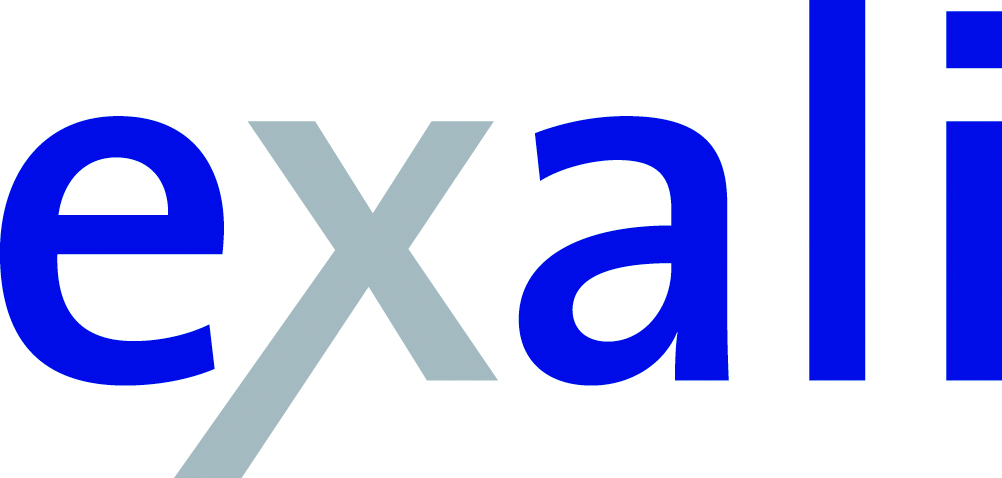 Pressemitteilung:  Dezember 2010
Online und persönlich: Das Beste zweier Welten in einem Versicherungskonzept
Interview mit dem Versicherungsexperten Ralph Günther zum Portal  www.exali.deMit http://www.exali.de hat Ralph Günther ein Versicherungsportal für Dienstleister und freie Berufe entwickelt. Seit 2008 finden hier Freelancer und Dienstleister aus den Bereichen IT, Media und Consulting einen stetig wachsenden Informationsbereich, sondern auch die Möglichkeit, direkt online die passende Berufshaftpflichtversicherung  (http://www.exali.de/Berufshaftpflicht,5752.php) abzuschließen.Sehr geehrter Herr Günther, der Traditionalist hat bei Versicherungsabschluss lieber einen persönlichen Ansprechpartner …… und er tut gut daran, denn es gibt meiner Erfahrung nach gerade bei der Absicherung von beruflichen Risiken immer wieder spezifische Fragen, die man vor und bei Antragstellung als Versicherungsnehmer hat. Und im Schadensfall ist die Unterstützung eines erfahrenen Experten besonders wichtig. Das können z. B. Direktversicherungen nicht leisten.So ist es. Im Gegensatz zu exali werden hier in der Regel standardisierte Versicherungs-Produkte angeboten, die in manchen Bereichen mit Standard Risiken durchaus auch guten Versicherungsschutz bieten können. Wenn es aber um besondere Bedürfnisse und Rahmenbedingungen einer Zielgruppe geht, sollte man genau schauen, welche Versicherung die spezifischen Anforderungen berücksichtigt und erfüllen kann. So auch bei der Berufshaftpflichtversicherung?Vor allem hier: Wenn Sie allein die unterschiedlichen Geschäftsmodelle und jeweiligen Rahmenbedingungen der Dienstleister und freien Berufe betrachten, die ihre passenden Versicherungskonzepte auf www.exali.de finden, sehen Sie schnell, wie wichtig passgenau konzipierte Lösungen für die einzelnen Zielgruppen sind.Aber exali.de ist doch ein Online-Portal und die Verträge werden online abgeschlossen. Tritt damit die persönliche Beratung nicht in den Hintergrund? Das Gegenteil ist der Fall: Das Internet ist für uns Mittel zum Zweck und vereinfacht unsere Prozesse z.B. bei der Antragstellung. Dadurch haben wir die Zeit, uns um das wirklich Wichtige unserer Arbeit zu konzentrieren: die qualifizierte und persönliche Beratung rund um das Thema Berufshaftpflichtversicherung und die Unterstützung bei der Schadenabwicklung. Das Internet schafft bei exali Beratungs-Ressourcen?Genau: So stellen wir sehr viele Informationen rund um unsere Berufshaftpflichtversicherungen bereits vor Antragstellung zur Verfügung. Dadurch kann sich jeder Interessent in Ruhe informieren und stellt uns dann bereits ganz konkrete Fragen. Mittlerweile haben wir auch eine große Sammlung von Fragen und Antworten online bereit gestellt, so dass sich mache Frage sogar schon im Vorfeld klärt. Die meiste Zeitersparnis sowohl für unsere Kunden als auch für uns bedeutet aber der vereinfachte Online-Abschluss mit Vertragserstellung, der über exali.de in Echtzeit und völlig ortsunabhängig erfolgt. Versicherungsbestätigung, Upgrade und vieles mehr funktionieren bei uns mit nur wenigen Klicks.Und die gewonnene Zeit nutzen Sie…… indem wir zum Beispiel intensiv recherchieren und Versicherungen vergleichen. Ich kann bei aller Bescheidenheit behaupten, dass es nur wenige gibt, die solch einen aktuellen und umfassenden Überblick über deutsche und internationale Berufshaftpflichtversicherungen im IT-Bereich besitzen. Das wiederum hat ganz konkrete Vorteile für die Nutzer von exali.de: Weil wir wissen, wo es hakt und was gefordert wird, was schließlich sinnvoll und was gefährlich ist, sind wir in der Lage, für unsere selbstständigen bzw. freiberuflichen Kunden aus IT, Media und Consulting die genau passende Berufshaftpflichtversicherung zu entwickeln und anzubieten. Darauf verwenden wir viel Energie und unser ganzes Know-how, was letztlich eine besondere Stärke ist: Bei den Produkten und bei der Beratung vertrauen mittlerweile sehr viele Kunden auf unser Urteil.Mehr Informationen: http://www.exali.dePressekontakt:Ralph Günther
exali GmbH
Landsberger Straße 59a
86179 Augsburg
Tel:  +49 (0)821-809946-0
Fax: +49 (0)821-809946-29
Mail: info@exali.de
www.exali.de
Über die exali GmbH: www.exali.de ist das Versicherungsportal für Freiberufler, Dienstleister und Agenturen in den Branchen IT, Medien und Consulting. exali ist insbesondere spezialisiert auf branchenspezifische Berufshaftpflichtversicherungen und Betriebshaftpflichtversicherungen. IT-Haftpflicht, media-Haftpflicht light, media-Haftpflicht XL und Extra sowie consulting-Haftpflicht bieten nach dem „All-Risk-Prinzip“ Versicherungsschutz für alle typischen Tätigkeiten in IT und Telekommunikation, Medien und Consulting. Mit dem Haftpflicht-Siegel hat exali zudem ein Instrument geschaffen, das Versicherungsnehmern erlaubt, ihre spezifische Berufshaftpflichtversicherung im Wettbewerb als wichtiges Alleinstellungsmerkmal offensiv zu vermarkten. Wesentlicher Bestandteil von www.exali.de ist eine Infobase mit News, Interviews und Fachartikeln rund um Recht & Gesetz.Wörter: 642
Zeichen: 5073 (inkl. Leerzeichen)